Osztályfőnökök, Dök és SZMK vezetők, szabadidős program- illetve kirándulás, nyári tábor szervező részéreTárgy: ÖKO és hagyományőrző kitelepülések, kirándulások, csapatépítő programok, általános- és középiskolai osztályok,  az intézmény pedagógusai, és SZMK-k részére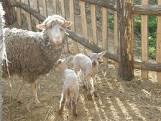 Tisztelt Pedagógus Kollégánk! Kedves Programszervező, DÖK Vezető és Szülő!Üdvözöljük a Harmónia Házából és reméljük, jól van. Egyesületünk 16 éve foglalkozik a főváros és környékén élő egészséges és fogyatékkal élő gyerekek illetve fiatalok környezeti- és honismereti nevelésével. Ezt a gyakorlatban tesszük iskolai kitelepülések és kirándulások, vízi- gyalogos és bringa túrák által ország szerte és a határokon túlra is.Erről, és aktuális programjainkról küldjük most el tavaszi ismertetőnket és nyári előzetesünket. Reméljük, hogy elnyeri tetszését, és a srácokkal együtt személyesen is találkozhatunk majd és örömmel együtt lehetünk valamelyik tartalmas és élmény dús programunkon.Köszönjük megtisztelő figyelmét, és a megadott elérhetőségeinken várjuk szíves érdeklődését illetve jelentkezését! További kérdéseire is készséggel válaszolunk.Baráti üdvözlettel:Tóth Csaba sk.Egyesületi elnök, KFT ügyvezető06-20-950-6000